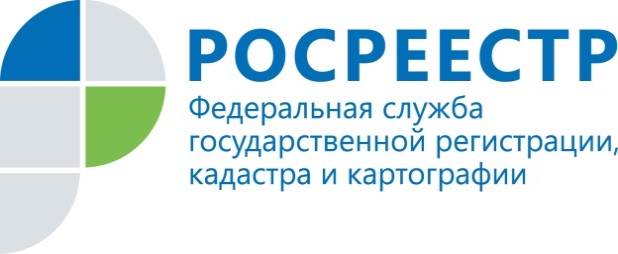 Ошибки кадастровых инженеров замедляют процесс регистрации прав и кадастрового учетаВ основе целевых моделей «Регистрация права собственности 
на земельные участки и объекты недвижимого имущества» и «Постановка 
на кадастровый учет земельных участков и объектов недвижимого имущества» лежит совместный опыт Росреестра и региональных органов власти по созданию благоприятного инвестиционного климата российских территорий, который предполагает повышение качества и доступности учетно-регистрационных процедур.Снижение количества решений о приостановлениях и отказах 
при проведении учетно-регистрационных процедур позволяет повысить качество предоставления госуслуг. Для сокращения доли приостановлений и отказов необходимо совершенствовать процессы оказания услуг на всех этапах, которые проходит заявитель при приобретении и оформлении недвижимого имущества. 
Для решения этой задачи помимо комплекса совместных мероприятий 
с региональными органами власти и органами местного самоуправления, Росреестр усиливает взаимодействие с кадастровыми инженерами.При постановке на кадастровый учет земельного участка заявителю необходимо провести межевание, то есть определить границы своего земельного участка. Этой работой занимается кадастровый инженер. Далее на основании подготовленных кадастровым инженером документов заявитель обращается 
в муниципалитет для утверждения схемы расположения выбранного земельного участка на кадастровом плане территории.Как показывает практика, более трети решений о приостановлении или отказе в кадастровом учете связаны с некачественным проведением кадастровых работ кадастровыми инженерами, а также их недобросовестным отношением 
к подготовке документации для проведения кадастрового учета. Например, 
в пакете документов отсутствует документ-основание для подготовки технического плана (проектная документация на объект, разрешение на строительство), 
не указаны необходимые сведения о кадастровом инженере (например, название саморегулируемой организации (СРО), членом которого является кадастровый инженер, его СНИЛС, номер и дата договора на проведение кадастровых работ). При этом от знаний и навыков кадастрового инженера зависит достоверность подготовленных им документов, необходимых для проведения кадастрового учета и регистрации прав. Территориальными органами Росреестра проводится типизация ошибок, допускаемых при подготовке документов, а также анализ причин приостановлений и отказов при кадастровом учете, количества поданных заявлений 
об обжаловании решений Росреестра и результата их рассмотрения, количества 
и результатов судебных разбирательств, связанных с ошибками кадастровых инженеров. Обобщенный анализ деятельности кадастровых инженеров 
на территории субъекта Российской Федерации планируется направлять 
в СРО, действующие на территории субъекта. Действенной мерой при работе с кадастровыми инженерами также является организация с их участием семинаров, круглых столов, форумов представителей территориальных управлений Росреестра. Росреестр при выявлении частых нарушений в деятельности кадастрового инженера или поступлении жалоб на его работу от заказчика направляет соответствующее обращение в саморегулируемую организацию (СРО), в состав которого входит этот инженер. СРО в свою очередь организует проверку 
в отношении этого кадастрового инженера. По решению СРО кадастровые инженеры, которые допускают большое количество ошибок, могут быть исключены из его состава, а, значит, не будут иметь право в соответствии 
с законом осуществлять свою деятельность.В случае если при проведении кадастрового учета государственный регистратор предполагает, что кадастровый инженер внес в подготовленные им документы – межевой план, технический план или акт  обследования  заведомо ложные сведения, он заявляет о выявленном факте в органы прокуратуры.Пресс-служба Управления Росреестра по Смоленской области67_upr@rosreestr.ru214025, г. Смоленск, ул. Полтавская, д.8